HABILIDADESCONSTANCIA,TRABAJO EN EQUIPO,HABLAR CON OTRAS PERSONAS,DISCURSOS,APRENDER Y ENTENDER EL FUNCIONAMIENTO DEL CUERPO HUMANO.APTITUDESCIENTIFICO Y SOCIALVALORESRESPETO,RESPONSABILIDAD ,COPERACION  Y COMPETENTEACTITUDES DISPOSICION PARA APRENDER Y ADQUIRIR CONOCIMIENTO Y TENER FUERZA DE VOLUNTADINTERESESMEDICO CIRUJANO 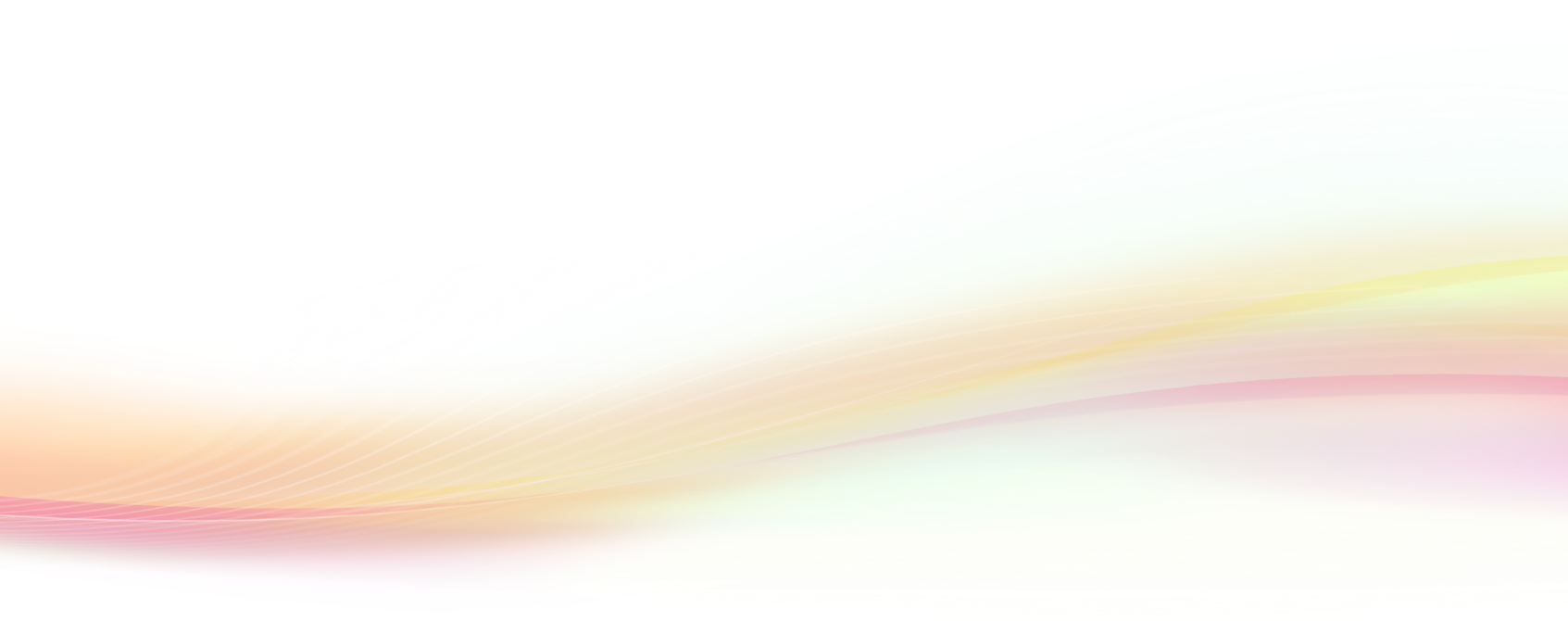 